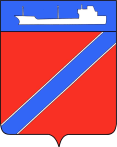 Совет Туапсинского городского поселенияТуапсинского районаР Е Ш Е Н И Еот 26 апреля 2022 года                                                                        № 49.2город ТуапсеВ соответствии с Федеральным Законом от 2 марта 2007 года №25-ФЗ              «О муниципальной службе в Российской Федерации», Законом Краснодарского края от 8 июня 2007 г. №1244-КЗ  «О муниципальной службе в Краснодарском крае»,  с учетом протеста Туапсинской межрайонной прокуратуры от 24 марта 2022 года № 7-02-2022 на решение Совета Туапсинского городского поселения Туапсинского района от 16 октября 2012 года №6.6 «Об утверждении Положения о порядке проведения конкурса на замещение вакантной должности муниципальной службы в Туапсинском городском поселении»                                Совет Туапсинского городского поселения РЕШИЛ:1. Внести в приложение к решению Совета Туапсинского городского поселения Туапсинского района от 16 октября 2012 года №6.6                                  «Об утверждении Положения о порядке проведения конкурса на замещение вакантной должности муниципальной службы в Туапсинском городском поселении» следующие изменения:1.1. Изложить пункт 1 раздела 1. «Общие положения» в следующей редакции:«1. При замещении должности муниципальной службы в Туапсинском городском поселении заключению трудового договора может предшествовать конкурс, в ходе которого осуществляется оценка профессионального уровня претендентов на замещение должности муниципальной службы, их соответствия установленным квалификационным требованиям к должности муниципальной службы. Конкурс на замещение вакантной должности муниципальной службы объявляется по решению представителя нанимателя (работодателя).»    1.2. Дополнить раздел 1. «Общие положение» пунктом 8 в следующей редакции: «8. Конкурс в органе местного самоуправления не проводится:1) при заключении срочного трудового договора;2) при назначении на должности муниципальной службы в порядке перевода из отраслевых (функциональных) органов администрации Туапсинского городского поселения при условии соответствия профессионального образования претендента для замещения вакантной должности квалификационным требованиям, предъявляемым к должности муниципальной службы;3) при назначении на должности старшей и ведущей группы должностей муниципальной службы».2. Контроль за выполнением настоящего решения возложить на комиссию по вопросам законности, правопорядка, правовой защиты граждан, вопросам местного самоуправления, взаимодействия с общественными объединениями, политическими партиями, развитию молодежной политики, культуры и спорта.3. Опубликовать настоящее решение в средствах  массовой информации и разместить на официальном сайте Совета Туапсинского городского поселения в информационно-телекоммуникационной сети «Интернет».	4. Настоящее решение вступает в силу со дня его опубликования.Председатель СоветаТуапсинского городского поселения                                                                                     В.В. СтародубцевГлава Туапсинскогогородского поселения                                                                С.В. БондаренкоО внесении изменений в решение Совета Туапсинского городского поселения Туапсинского района от 16 октября 2012 года №6.6 «Об утверждении Положения о порядке проведения конкурса на замещение вакантной должности муниципальной службы в Туапсинском городском поселении»